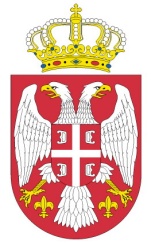   РЕПУБЛИКА СРБИЈА  Министарство омладине и спорта               Број: 404-02-14/2013-05                                21. април 2015. година                                          Б е о г р а д                        Булевар Михајла Пупина број 2ИЗМЕНА КОНКУРСНЕ ДОКУМЕНТАЦИЈЕ ЗА ЈАВНУ НАБАВКУ 1/2015РАДОВИ НА ИЗГРАДЊИ АТЛЕТСКЕ ДВОРАНЕ, ДРУГА ФАЗА, У БЕОГРАДУУ конкурсној документацији Поглавље IV Упутство понуђачима како да сачине понуду у тачки 19. Елементи критеријума на основу којих ће наручилац извршити доделу уговора у ситуацији када постоје две или више понуда са истом понуђеном ценом додаје се реченица која гласи: „У случају истог понуђеног гарантног рока и истог рока за извођење радова, као најповољнија биће изабрана понуда оног понуђача који је понудио дужи рок важења понуде од оног предвиђеног конкурсном документацијом. Уколико се избор најповољније понуде не може извршити на основу ниједног предвиђеног резервног критеријума, избор понуде ће се извршити методом случајног избора  путем извлачења из жреба“.                                                                                                                                                                                                                                                                                                                                                                                                                                                                                                                                                                                                                                                                                                                                                                                                                                                                                                                                                                                                                                                                                                                                                                                                                                                                                                                                                                                                                                                                                                                                                                                                                                                                                                                                                                                                                                                                                                                                                                                                                                                                                                                                                                                                                                                                                                                                                                                                                                                                                                                                                                                                                                                                                                                                                                                                                                                                                                                                                                                                                                                                                                                                                                                                                                       У Техничком делу конкурсне документације врше се следеће измене:У делу 1.2. Предмер и предрачун грађевинских и грађвинско занатских радова – друга фаза изградње, на страни 234 у групи радова – Радови који нису изведени у првој фази позиција 07.003 мења се количина тако да уместо количине од: „1422,02м2“, треба да стоји количина од: „1276,40м2“.У делу Предмер и предрачун –II Ревизија уз главни пројекат нискоградње за атлетску дворану у касарни „Јован Мишковић“ у Београду, на страни 350 у групи радова – Коловозна конструкција позиција 3.2 уместо јединице мере: „м2“, треба да стоји: „м3“.Комисија за јавну набавку